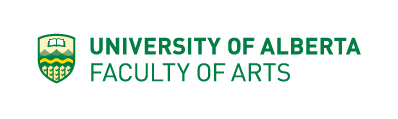 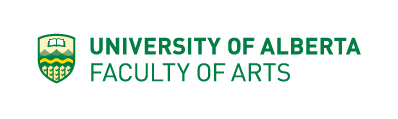 Completed applications, along with all required supporting documentation, are due by March 1.  All application packages must be combined into a single PDF document and submitted electronically to resarts@ualberta.ca. Applications submitted in JPEG or other formats will be returned.Applications received in hard copy will not be accepted or considered for adjudication.  Late or incomplete applications will not be considered.Applications must be completed using 12-point font.  Grey boxes are form fields that must be completed.  Please click and type into the grey boxes.Applications will be adjudicated by a multidisciplinary committee; please define all technical terms, avoid jargon and acronyms, and write for a general audience. A reference list/bibliography is not required.Students should work with their supervisors to develop their proposals; however, the proposals must be written by the students in their own words.Supervisors should only complete the Supervisor’s Evaluation section.  Supervisors should NOT write the project proposals on behalf of the students.Applications not meeting these guidelines will be disqualified without prior notice to the applicant.*   Indicates a mandatory fieldACADEMIC BACKGROUND: *(Including ongoing post-secondary degree. Please add more lines if necessary.)PROJECT TITLE: *Outline of proposed research project: * (Maximum 750 words) Include:Project background (Describe your project, why it interests you, and how it connects with your program of study)Project objectives or research questions (describe your research goals)Proposed methods (What is your approach to testing your hypothesis/answering your research question?)Merit/impact of the project (How will your project advance your field? How will this project support your personal/professional goals and skill development?)SCHOLARSHIPS AND OTHER AWARDS RECEIVED(Starting with most recent, add more lines if necessary.) APPLICANT’S SIGNATURE:I hereby acknowledge that the information contained in this application is accurate, and by signing this application, I agree to abide by the regulations governing this award.**Typing your name in script font is not an acceptable form of signature.  You may insert an electronic signature, OR print, sign and scan (PDF only) the form before submitting. SUPERVISOR’s EVALUATIONStudent Information: *Description: * (Maximum 500 words)Describe the benefits to the student of the proposed research and outline how the project connects with your own research.  Indicate how the student will be mentored throughout the proposed project. Indicate how progress will be monitored and how feedback will be provided to the student. Comment on the applicant’s background preparation, originality, and skill at research; the merits and shortcomings of the applicant and the project; the prospects for publication or other dissemination; and, if applicable, the candidate’s proficiency in any requisite foreign language(s).Skill Development: * Describe the specific learning objectives for the student, and how the student’s skill development goals will be achieved through the proposed project. (Maximum 100 words)SUPERVISOR’S SIGNATURE:I hereby acknowledge that by supporting and signing this application, I agree to supervise this student in the proposed research and development activities during the proposed period of tenure, and agree to abide by the regulations governing this award.**Typing your name in script font is not an acceptable signature.  You may insert an electronic signature, OR print, sign and scan (PDF only) the form before submitting.Applicant Name: *Student ID Number: *Email Address:*     @ualberta.ca     @ualberta.ca     @ualberta.caDegree(BA, BSc, BEd, etc.)Department(Drama, MLCS, Sociology, etc.)Discipline/Major(Voice, Slavic Languages, Criminology, etc.)Month/Year Received or ExpectedAt the time of application you are registered in the Faculty of Arts: *Full-Time:  Part-Time:  How many credits will you have completed towards your degree program at the end of the current academic year? *How many credits will you have completed towards your degree program at the end of the current academic year? *Does this project involve human or animal subjects?*Yes: No: Please note that proof of ethics approval may be required before any grant awarded will be released.  For more information concerning ethics clearance, please refer to the Arts, Science and Law Research Ethics Board webpage.Please note that proof of ethics approval may be required before any grant awarded will be released.  For more information concerning ethics clearance, please refer to the Arts, Science and Law Research Ethics Board webpage.Please note that proof of ethics approval may be required before any grant awarded will be released.  For more information concerning ethics clearance, please refer to the Arts, Science and Law Research Ethics Board webpage.If yes, has Ethics approval already been obtained for this project? Yes:  No:  Ethics Expiry Date:Name of AwardValue of AwardWhere Received(institution)Period Held(mm/yy – mm/yy)I am legally entitled to work on campus: *Yes:  No:  Are you planning to return to the Faculty of Arts for the Fall Term of the current year? *(Note: confirmation of registration will be required prior to release of award.)Yes:  No:  Applicant’s SignatureDateSupervisor Name: *Department:*Email Address:*     @ualberta.caApplicant Name:Student ID Number:Email Address:     @ualberta.ca     @ualberta.ca     @ualberta.caTitle of Research Project: * Supervisor’s SignatureDate